	Rentrée 2022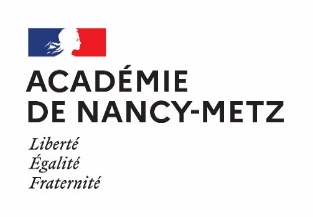                                                                                                                                                     Annexe : G3Liste des établissements publics ayant des classes ULIS LP à R2022Liste des établissements publics ayant des classes ULIS LP à R2022Liste des établissements publics ayant des classes ULIS LP à R2022Liste des établissements publics ayant des classes ULIS LP à R2022ETABLISSEMENTVILLEETABLISSEMENTVILLEDépartement de Meurthe & MoselleDépartement de Meurthe & MoselleENTRE MEURTHE ET SÂNONDOMBASLE DARCHELONGWYETAB REGIONAL ENSEIGN ADAPTEFLAVIGNYMARIE MARVINGTTOMBLAINE JEAN PROUVENANCYJEAN HANZELETPONT à MOUSSON STANISLASVILLERS LES NANCYDépartement de la MeuseDépartement de la MeuseEMILE ZOLABAR LE DUCHENRI VOGTCOMMERCY ALAIN FOURNIERVERDUNDépartement de la MoselleDépartement de la MosellePIERRE & MARIE CURIEFREYMING MERLEBACHALAIN FOURNIERMETZ MARISE BASTIEHAYANGECHARLES JULLYST AVOLDDOMINIQUE LABROISESARREBOURG HENRI NOMINESARREGUEMINES LA BRIQUERIETHIONVILLERENE CASSINMETZ METIERS DU BATIMENT ET T.PMONTIGNY LES METZHURLEVENTBERHEN LES FORBACHANDRE CITROËNMARLYDépartement des VosgesDépartement des VosgesPIERRE MENDES FranceCONTREXEVILLEVIVIANIEPINALJ AUGUSTINST DIEEREA F GEORGINEPINALCAMILLE CLAUDELREMIREMONTL GEISLERRAON L'ETAPE